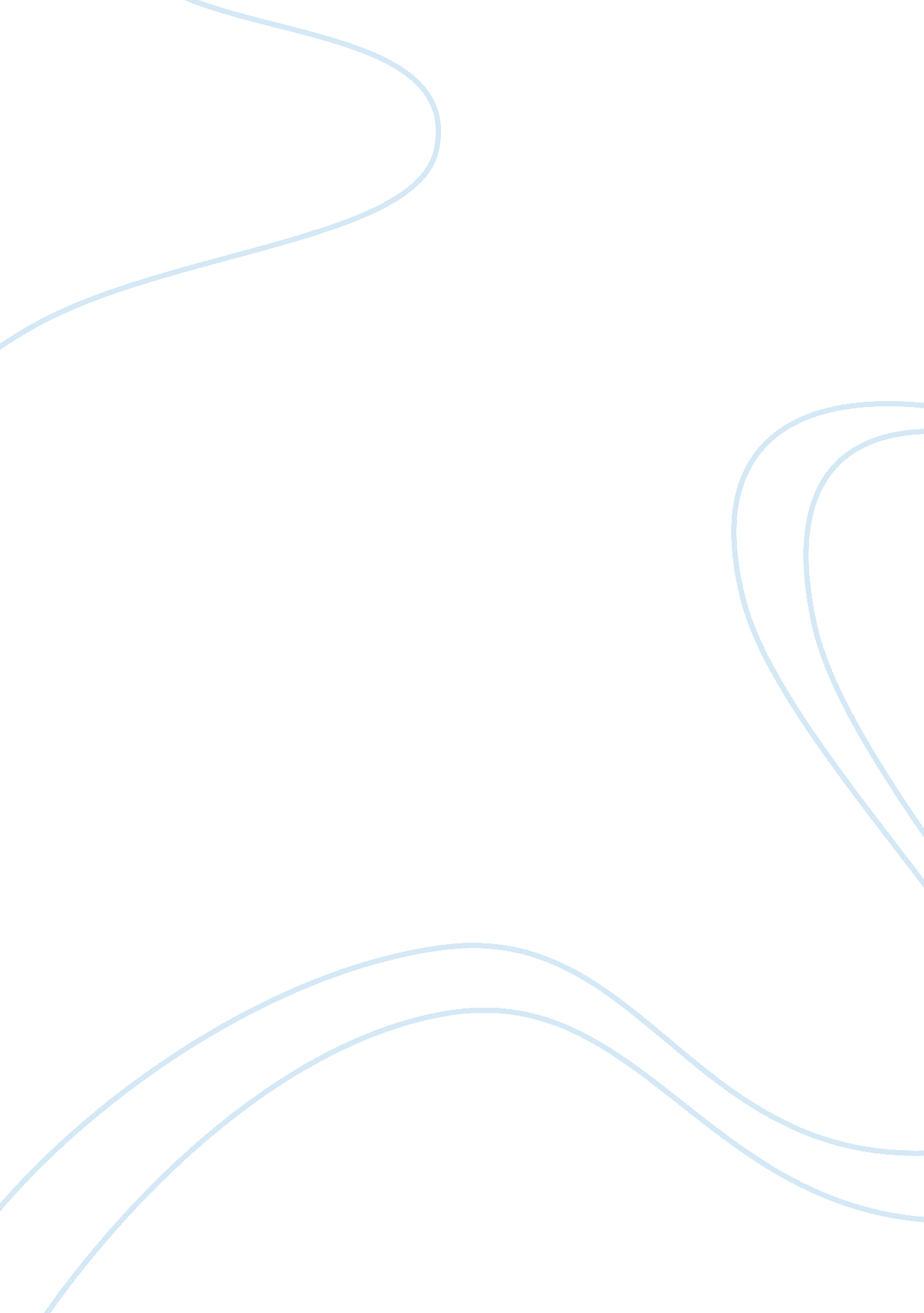 Southeast asiaScience, Geography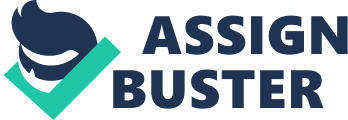 The Clash of Civilization This article by Samuel Huntington is contradictive therefore I do not agree with it. 
Huntington claims that civilization will clash because of difference in culture among people of different divide. He emphasizes that the relationship between people of different culture and God varies. This cannot be a reason for civilization to clash and I can regard his thought as “ flimsy.” The current world has atheist, who still mingle with other people and engage in development activities. Therefore, one to use religious line to support a claim of clashing civilization is improper. Diversity in culture is noble, and each one of us appreciates the difference. Tourist travel several miles to come and enjoy the culture in Africa and Asia, this evidenced the appreciation of culture diversity. Regardless of insecurity in some parts of Africa and Asia, European tourist still tour. If civilization was to clash, the westerners would not be interested in the culture of other nations. 
Huntington observes the position of the west to various combat in the world and claims there are instances of favoritism and use it as a reason for the possibility of a clashing civilization. It might be true, but still friends still become enemies and end up being friends again. This is the case with fighting nations it is only a matter of national interest and once sorted things will be back to normal. Civilization cannot be hampered by few nations that are not in peace with each other. If a majority of the world is ready to coexist, civilization is on track and its benefit will be enjoyed in perpetuity. As I end my argument, it will be wise for Huntington to revise his article. 
Reference 
" The Clash of Civilizations?" Global. Web. 7 Apr. 2015. . 